 Planet A Green Team needs you!Who we areOur Green Team is a grass roots, self-organised, diverse and welcoming group of staff who voluntarily come together to help advance sustainability at insert business name here’ In addition to raising awareness we run 3-4 initiatives to help make our office more sustainable annually. We need energetic and committed people to join our Green Team to help progress our initiatives, generate ideas and motivate other staff.No prior resource efficiency knowledge or experience. We encourage involvement from staff across all business areas and seniority levels.Benefits for youProgress sustainability initiatives with support from the team;Build relationships with other staff interested in environmental sustainability; Build on your own skills and knowledge around sustainability; andKnow that you are making a positive difference! Involvement from youAttending a 1-hour Green Team meeting twice a month; Committing around 1 hour a week to assist with the implementation of initiatives and monitoring their progress;You may also be asked to assist with staff induction; and most importantly Lead by example! Keen to make a difference?Insert contact details here 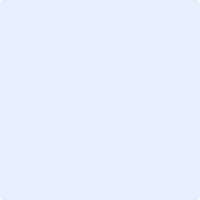 